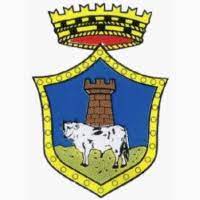 Comune di NotarescoConcorso pubblico, per soli esami, per l'assunzione di un Istruttore Contabile, Categoria C1, a tempo pieno e indeterminatoPIANO OPERATIVO SPECIFICO PER LO SVOLGIMENTO DELLAPROVA PRESELETTIVA PREMESSAIl presente Piano Operativo si propone di illustrare le misure logistiche, organizzative ed igienico sanitarie per consentire lo svolgimento in sicurezza della prova preselettiva della selezione pubblica in oggetto. Il documento è stato redatto in ottemperanza al “Protocollo per lo svolgimento dei concorsi pubblici” adottato dal Dipartimento della Funzione Pubblica n. 25239 del 15 Aprile 2021, integrato con le disposizioni di cui ai D.L. 52/2021 convertito in L. 87/2021 e D.L. 105/2021 convertito in L. 126/2021.Tutte le disposizioni contenute nel presente piano operativo dovranno essere scrupolosamente osservate dai rappresentanti dell’Ente appaltante, dalla Commissione, dal personale coinvolto nell’organizzazione della prova, dal personale di vigilanza e dai candidati.DATA E LUOGO DI SVOLGIMENTO DELLA PROVALa prova preselettiva avrà luogo il giorno 27 Aprile 2022 alle ore 10.00 presso l'Aula Magna dell'Università degli Studi di Teramo, sita in Via Renato Balzarini, 1 - 64100 a Teramo.NUMERO CANDIDATI AMMESSI ALLA PROVAIl numero dei candidati ammessi è pari a 129.REQUISITI DELLE AREE CONCORSUALILe dimensioni dell’Aula Magna dell'Università degli Studi di Teramo garantiscono per ogni candidato il rispetto delle distanze previste dal Protocollo.Ciascun candidato utilizzerà una seduta precedentemente predisposta con assegnazione casuale a debita distanza di legge dalle altre, così come la collocazione del personale coinvolto nell’organizzazione della prova verrà predisposta in una postazione a parte distanziata dai candidati e, comunque, il tutto nel rispetto delle distanze previste nel Protocollo (paragrafo 5). È assicurata la bonifica preliminare dell’area nel suo complesso.REQUISITI DI ACCESSO, TRANSITO E USCITA DALL’AREAEsclusivamente i candidati convocati alla prova potranno sostare nell’ampia area esterna alla struttura. Prima di procedere alla fase di identificazione, i candidati saranno sottoposti alla misurazione della temperatura corporea mediante termoscanner e dovranno procedere all’igienizzazione delle mani utilizzando gli appositi dispenser, oltre a indossare la mascherina FFP2 fornita dagli addetti in sostituzione della propria.Inoltre, ai candidati verrà richiesto di esibire la Certificazione Verde Covid-19, conosciuta anche come “green pass”.Si rammenta che la Certificazione verde Covid-19, in Europa “EU Digital COVID Certificate”, è rilasciata in Italia dal Ministero della Salute in formato digitale e stampabile, nei riguardi di coloro che:abbiano fatto la vaccinazione anti COVID-19 (in Italia viene emessa dopo ogni dose di vaccino);siano negativi al test antigenico rapido nelle ultime 48 ore o al test molecolare nelle ultime 72 ore;siano guariti dal COVID-19 da non più di sei mesi.Successivamente, ogni candidato dovrà consegnare l’autodichiarazione, allegata al presente piano operativo, da prodursi ai sensi degli artt. 46 e 47 del DPR 445/2000, attestante le prescrizioni previste al paragrafo 3 del Protocollo, compilata e sottoscritta con allegata copia del documento d’identità.Sarà cura degli addetti alla sorveglianza ricordare e illustrare tutte le procedure al fine di evitare assembramenti in ogni area da ritenersi di pertinenza o nei pressi dell’area concorsuale. I candidati, terminata la fase descritta in precedenza, verranno invitati ad avvicinarsi uno per volta all’area di identificazione, situata all’interno della struttura e a firmare con penna monouso il registro presenze, previa esibizione del documento di identificazione. Il deflusso verrà gestito dagli addetti in modo ordinato e scaglionato, secondo la segnaletica predisposta.In tutte le fasi descritte, i candidati, il personale coinvolto nell’organizzazione della prova e il personale addetto alla vigilanza dovranno indossare le mascherine FFP2 in dotazione, fornite dalla società specializzata alla quale è affidato il servizio di gestione della prova d’esame.Inoltre, tutto il personale addetto alle varie attività selettive attesterà le prescrizioni previste al paragrafo 3 del Protocollo, compilando analoga autodichiarazione allegata al presente piano operativo ed esibendo la Certificazione Verde Covid-19 in corso di validità.INDIVIDUAZIONE DEI PERCORSI DI TRANSITO DEI CANDIDATI Tutta l’area concorsuale (paragrafo 2 del Protocollo) verrà dotata di apposita cartellonistica indicante sia la direzione di marcia, in modalità a senso unico, di carattere prescrittivo, informativo e direzionale, sia la presenza dei servizi igienici e dei dispenser per l’igienizzazione delle mani. Saranno, altresì, presenti avvisi sulle principali misure di sicurezza (mantenimento del “criterio di distanza droplet”, corretto utilizzo delle mascherine, la loro sostituzione e successivo smaltimento, istruzione per la corretta igienizzazione delle mani).L’ampiezza degli spazi individuati e l’allestimento delle postazioni garantiscono costantemente il rispetto della distanza interpersonale prevista dal Protocollo operativo.SVOLGIMENTO DELLA PROVAI candidati accederanno uno alla volta all’aula dove si svolgerà la prova, avendo già indossato la mascherina fornita in dotazione. All’ingresso dell’aula sarà presente un addetto della società incaricata posto a verificare l’applicazione delle regole predisposte dal protocollo.La prova preselettiva avrà una durata di 30 minuti.Data la durata ridotta della prova, durante la stessa non è prevista la possibilità di utilizzare i servizi igienici. Verrà consigliato ai candidati di utilizzare i servizi igienici prima dell’inizio della prova.Ciascun candidato troverà presso la postazione l’occorrente per lo svolgimento della prova.I candidati avranno una seduta garantendo un’area di almeno 4,5 mq ciascuno.MODALITÀ DI GESTIONE DELL’ACCOGLIENZA E ISOLAMENTO DEI SOGGETTI CHE PRESENTINO UNA TEMPERATURA SUPERIORE AI 37,5° C O ALTRA SINTOMATOLOLOGIAPer questa prova concorsuale non è prevista la presenza di personale sanitario qualificato. È comunque identificato e allestito un locale dedicato all’accoglienza e isolamento dei soggetti che presentano sintomi insorti durante la prova d’esame quali febbre, tosse, sintomi respiratori o altra sintomatologia riconducibile a Covid-19.PROCEDURE DI GESTIONE DELLE EMERGENZEDurante la prova verrà rispettato il vigente piano delle emergenze ed evacuazione, sulla base delle normative vigenti.INDIVIDUAZIONE DEL NUMERO E DELLE MANSIONI DEL PERSONALE ADDETTOÈ prevista la presenza di n. 2 addetti per la fase di verifica della Certificazione Verde Covid-19 e ritiro dell’autodichiarazione.È prevista la presenza di n. 1 addetto per la fase di identificazione del candidato, per ogni desk. Terminata la fase di identificazione e accesso dei candidati, all’interno delle aree ove sarà svolta la prova, saranno presenti in totale n. 2 addetti con compiti di vigilanza e n. 1 addetto con il compito di garantire il rispetto delle prescrizioni previste dal presente piano, oltre al personale impegnato alla somministrazione della prova prevista per la procedura in oggetto.MODALITÀ DI INFORMAZIONE AI CANDIDATI E DI FORMAZIONE DEL PERSONALE ADDETTOIl Protocollo del Dipartimento Funzione pubblica viene pubblicato sul sito web del Comune di Notaresco www.comune.notaresco.te.it nella sezione “Amministrazione trasparente”, sottosezione “Bandi di concorso”, insieme al presente documento ed al modello di autodichiarazione. E’ altresì previsto un incontro formativo operativo con il personale addetto nei giorni immediatamente precedenti l’espletamento della prova.Tale pubblicazione ha valore di notifica a tutti gli effetti di legge nei confronti dei candidati ammessi a partecipare alla prova e nei confronti di tutti gli altri soggetti che parteciperanno a vario titolo alla prova stessa.Notaresco, 26/04/2022 					Il Responsabile del Procedimento          Dott. Franco Maggitti(firma autografa sostituita a mezzo stampa ai sensi dell’art. 3, comma 2 del D.lgs. n° 39/93)